                    COMITE DEPARTEMENTAL DU PAS DE CALAIS                    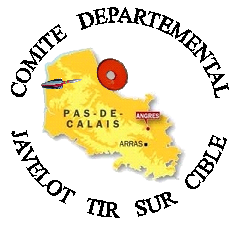 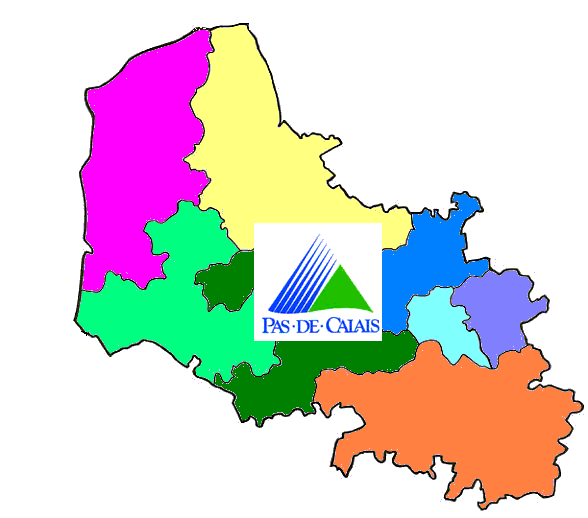               DE JAVELOT TIR SUR CIBLE                     AGREMENT MINISTERIEL n° 62 SP 605	REUNION DU COMITE DIRECTEUR 	  du 12 novembre  2016 à LiévinPV-5 / 2016                                                                                   Saint Pol, le 14 novembre 2016.Comité DirecteurPrésents:  M. Didier  HAY,  M. Jean Claude BRIFFAUT,   M. Francis HOLOTA, M. François COQUEMPOT,  M. Bernard CARAMIAUX, Guy LANSELLE, Mme Nathalie CARAMIAUX, Mme Danièle LEGOFF,  Mme Christiane HAY, Mme LEMAIRE Dominique.Excusés: M Mathieu ARDAEN,  M. Patrick MEURRENS,  M.  Jean VAESKEN,  M. Philippe TOURSEL, M Bruno GREUET, Mme Marie VAESKEN, Mme Francine CASIER, Mme Elise Marie GREUET.Présidents de District: Présent: M. Didier  HAY,   M. Michel SOLTYSIK, M. Guy LANSELLE,Excusés: M. Patrick MEURRENS,  M. Philippe TOURSEL, Mme Isabelle BROGNIART.Absents: M. Jules PRUVOST. M Cédric LAURENT Invités: M. François VALOIS, M Pascal PERDRIEAU, M Michel DRAGARLe Président ouvre la séance à 15h15. Il souhaite la bienvenue, remercie les membres duComité, remercie le club des Mordus de Liévin  pour son accueil,  puis rappelle l’ordre du jour.                                                                  ORDRE DE JOUR1)  Constitution  du bureau. 2)  Approbation du PV3 / 2016,3)  Perfectionnement technique jeunes,4)  Contrat d’objectifs et CNDS,5)  Championnat féminin,6)  Championnat du Pas de Calais,7)  Calendrier prévisionnel 2017,8)  Aides aux clubs ayant réalisé des animations,9)  Courriers divers, 10)  Questions diverses.     1) Constitution  du bureau Les votants sont : M. Didier  HAY ( pouvoir Patrick Meurrens et Mathieu Ardaen) ,  M. Jean Claude BRIFFAUT,   M. Francis HOLOTA, M. François COQUEMPOT ( Pouvoir Elise Marie Greuet et Bruno GREUET)  M. Bernard CARAMIAUX, M Guy LANSELLE, Mme Nathalie CARAMIAUX, Mme Danièle LEGOFF,  Mme Christiane HAY ( pouvoir Jean Vaesken et Marie Vaesken) , Mme LEMAIRE Dominique ( pouvoir Philippe Toursel et Casier Francine).- Président:    Mr HAY Didier  élue lors de l'assemblée,- Vice - Président :   M. TOURSEL Philippe (élu à l’unanimité),- Trésorier : M.  BRIFFAUT Jean.Claude (élu à l'unanimité),- Trésorier adjoint : M. HOLOTA Francis   (élu à l’unanimité),- Secrétaire : Mme LEMAIRE Dominique (élu à l’unanimité),- Secrétaire adjoint : M. ARDAEN Mathieu (élu à l’unanimité).Il est constitué une commission des juges et arbitres. Ont été élus (3 titulaires +1 Suppléant)- M. Meurrens Patrick titulaire- M. Toursel Philippe titulaire- M. Coquempot François titulaire - Mme GREUET Elise-Marie suppléanteMandat est donné au Président Mr Hay Didier et au Trésorier Mr Briffaut  Jean Claude pour la signature et tenue du compte bancaire.2) Approbation du PV3 /2016Approuvé à l’unanimité 3) Perfectionnement technique jeunesUn perfectionnement technique « Jeunes » a eu lieu le 24 octobre 2016 à Lillers et a vu la participation de 23 jeunes (8 cadets, 15 minimes) encadrés par 14 animateurs.Une augmentation de jeunes participants par rapport à octobre  2015 et avril 2016. Un perfectionnement technique « Jeunes » (CHAMPIONNAT JEUNES) est prévu le 13 février 2017 à Lillers. Veuillez, s’il vous plaît, réserver votre journée pour l’accompagnement des jeunes de votre club et pourquoi pas ceux d’un club voisin.4) Contrat d’objectifs et CNDSLe Bilan « Subvention Contrat d’Objectif » a été déposé le 01 octobre à la Maison des Sports d’Angres prévu pour le 30 septembre 2016.Le contrat d’Objectifs 2017 est prévu  pour le 30 novembre 2016.Le Comité Départemental du Pas de Calais, javelot tir sur cible, a reçu la subvention du Conseil Régional  pour le championnat de France en septembre  2016. Le bilan CNDS doit être effectué pour le 30 novembre 2016.5) Championnat fémininLe championnat féminin s'est déroulé le 18 septembre 2016 à Tilloy les Mofflaines, nous remercions ce club de nous avoir très bien reçu, nous avons passée une bonne journée. Seule déception, c'est la faible participation des féminines 17 étaient présentes, suite à la modification du règlement   après la clôture des inscriptions certains clubs auraient bien voulu inscrire leurs féminines. Les clubs doivent à l’avenir, faire attention  avant d’annuler une inscription de leurs joueuses, ce championnat n'est pas une journée pour gagner de l'argent mais simplement une rencontre entre féminines.6) Championnat du Pas de Calais.Le championnat du Pas de Calais Honneur, Femme, 1ère et 2ème division aura lieu dans le district Bruaysien le 16 avril 2017 à DIVION, salle Carpentier.Le championnat du Pas de Calais 3éme, 4éme division, Junior, Cadet et Minime aura lieu suite au désistement du district Arrageois dans le district du Ternois à la Hall Municipal de Frévent, organisé par le javelot club de Nuncq le 30 Avril 2017.7) Calendrier prévisionnel 2017- Championnat jeunes : le 13 février 2017 à Lillers,- Réunion de bureau : Dimanche 19 février 2017 à Savy Berlette,- Réunion du comité: Dimanche 19 Mars 2017 à Huby St Leu,- Perfectionnement technique jeunes : le lundi 10 avril 2017 à FRUGES,- le 1er championnat du Pas de Calais 2017 : le 16 avril à Divion,- Le 2éme championnat du Pas de Calais 2017 à Frévent le 30 avril organisé par Nuncq,- Championnat de la ligue dans le Pas de Calais : le 21 mai 2017 à Liévin,- Réunion de Bureau : 28 mai à Savy Berlette,- Championnat de France 2, 3, 4éme division et Femme : le 11 juin 2017 à Arras,- Championnat de France Honneur 1ére division, junior, cadet et minime : le 25 juin 2017 à Liévin,- Coupe de France Individuelle : le 3 septembre 2017 à Fruges,- Championnat Féminins : le 10 septembre2017 lieu à définir,- Réunion du comité: le 17 septembre 2017 district Arrageois,- Coupe de France triplette : le 24 septembre 2017 à Liévin,- Assemblée générale : le samedi 7 octobre 2017 à Angres,- Masters des champions et vainqueurs : le 8 octobre 2017 à Seclin,- Perfectionnement technique jeunes : le 23 octobre 2017 dans l'Arrageois,- Réunion du comité : le 12 novembre 2017 aux Mordus Liévinois,- Championnat de France des clubs : le 18 et 19 novembre 2017 à district Arrageois.                            8) Aides aux clubs ayant réalisé des animations9) Courriers divers Avis de décès de Mme Briffaut mère de notre trésorier : une gerbe a été offerte le comité lui souhaite toutes nos condoléances, j'ai reçu les remerciements ce jour.                                                                                                                                                         Lettre du président du CROS concernant les buvettes joint au PV  Invitation a une réunion le 25 novembre concernant les demandes de subventions au Département.Enquête pôle emploiD'autres courriers par email pour des réunions non intéressant pour le comité  10) Questions diverses  Les licences doivent parvenir au département pour le 30 novembre 2016, accompagnés de la feuille de détails des opérations 2013 et les certificats médicaux de tous les licenciés.Modifié dans le carnet d’adresse email suivant : javelot club Saint Martinois (district Boulonnais) il y a javelot-club-saint-martinois.62280@hotmail.fr, Il faut : javelot-club-saint-martinois.62280@sfr.fr                Le Président	La Secrétaire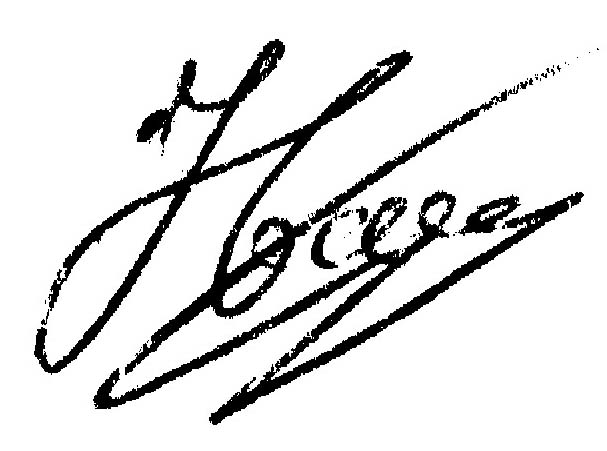 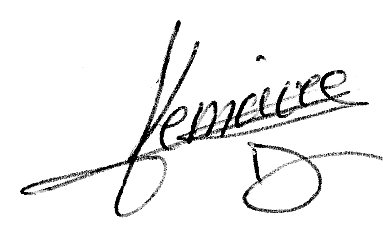 Le Président Mr HAY Didier tél 09.71.59.65.99 ou 06.45.27.60.45 Email : hay.didier@wanadoo.frLa Secrétaire Mme LEMAIRE Dominique tél 09.81.18.08.36 ou 06.37.72.07.10Email : choupette62130@gmail.comDAINVILLE :3 paires de plumet + 100 médaillesMARLES LES MINES :                 3 paires  de plumet + 60 médaillesBRAS DE FER :1 paire  de plumet + 60 médaillesDIVION PV :                                  1 paire  de plumet + 40 médaillesRUITZ :2 paires de plumet + 50 médaillesISBERGUES :1 paire de plumet+ 30 médaillesAUCHELLOIS (M TOURSEL) :1 paire  de plumet+ 40 médaillesLILLERS :3 paires de plumet     +150 médaillesST MARTIN :1 paire   de plumet+ 20 médaillesCALAIS :1 paire  de plumet+ 20 médaillesNUNCQ :1 paire  de plumet+ 15 médaillesFRUGES :1 paire  de plumet+ 50 médaillesLIEVIN MORDUS :1 paire  de plumet+ 10 médailles